Grace in Pagosa and CrossRoad Christian Fellowship Family Meeting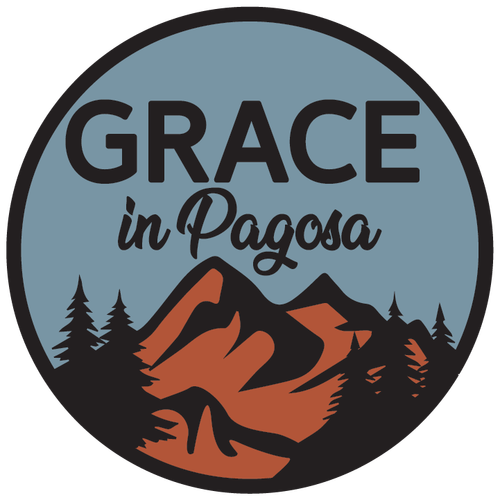 3 Apr 2022These notes are intended to provide a general background and situation update for the 3 Apr 2022 Family Meeting, subject above.  These notes were compiled prior to the 3 Apr 2022 Church Family Meeting and do not contain new information resulting from meeting.  These notes provide a situation update and review using the format:  Who, What, When, Where, Why, and How.  Who:  Congregations of:  Grace in Pagosa Evangelical Free Church (Pagosa Church) and CrossRoad Christian Fellowship (CCF).  Restoration Church congregation is not included.  This endeavor is independent of Restoration Church.What:  “With a desire to better serve God, the body of saints, and our community; the Leadership Team of CrossRoad is leading the congregation of CrossRoad Christian Fellowship to pursue joining the congregation of Grace Evangelical Free Church.”  [CCF Letter of Intent, Paragraph 2]“Pending a vote of affirmation from its members, CrossRoad Christian Fellowship will gift financial and physical assets, including land, buildings (and contents) to Grace Evangelical Free Church.  Forthwith, Grace Evangelical Free Church will assume all benefits, responsibilities and liabilities for the gifted assets.”  [CCF Letter of Intent, Paragraph 5]Above is the transaction being considered.  This, or words to this effect, is what we’ll be voting on.  However, God is providing exciting church and community ministry opportunities well beyond this simplified transaction, and that is where we want to focus.When:  This opportunity does not take place at a single point in time.  Here is a high-level timeline (dates are subject to change).Next Family Meeting:  4 May 2022Final vote of affirmation:  22 May 2022Transaction completion, 31 May 2022.  [CCF Letter of Intent, Paragraph 3]Transition period to followWhere:  Physically:  CrossRoad Christian Fellowship, located at 1044 Park Avenue, Pagosa Springs, CO 81147Pagosa Springs CommunitySpiritually:  Kingdom of GodWe recognize that this opportunity is bigger than we are.  Meaning bigger than Grace Church, bigger than CCF, and bigger than our combined church families.  Our vision extends beyond our church walls into the community and beyond.  While we live in this world, our citizenship is in the Kingdom of the God we serve, and we want to be good and faithful citizens and servants.Why:A desire to better serve God, the body of saints, and our community… [CCF Letter of Intent, Paragraph 2]Vision:  “Live grace & love Pagosa” – This means living as a family deeply love by God, as we transform our world through grace-filled lives.Solves issues for both Grace and CrossRoad – Win-WinCreates new opportunities for service and ministryTogether, we are stronger than we are as separate familiesMore efficientMore effectiveMore achievementGod is in control, He led us here, He’s giving us this opportunityThe stated desire of CCF (above) melds perfectly with the Grace Church Vision.  Coming together as one body solves issues for both bodies and creates a new setting enabling us to continue on with current and new ministries that God will have us do.  Together we’re stronger than we are separately.  Not just twice as strong by joining our two church bodies, but exponentially stronger, which we’ll experience in the months and years ahead.  Most important:  our thoughts and ideas are well and good, but let’s not forget that God is in control and it’s obvious that He led us here, to this unapparelled, unprecedented opportunity.  What will we do with it?How:  United!United around our Vision and Core ValuesVision:  “Live grace & love Pagosa” – This means living as a family deeply loved by God, as we transform our world through grace-filled lives.Core Values:Intentional Disciple MakingThe Centrality of God’s WordGod-Centered Worship Persistent PrayerLife-Changing CommunityVision:Short Term:  We are working on transition periods for all moving parts: staff, ministries, missions, facility usage, budgets, etc.  We’ll need a solid plan that is financially sound to carry us through the end of this year, so that we have time to properly evaluate needs and opportunities moving forward.  Of course, that plan will be clearly communicated prior to any required vote.Long Term:  We recognize the immense blessings that both CrossRoad & Restoration's facilities have been for us, through the humility and generosity of both church families.  We also recognize that neither facility can fully house the ministry of Grace as they currently stand.  We believe the CrossRoad facility will be a tremendous home and launching point for worship, ministry, and community engagement - but it will need to be modified in order to accomplish this.  In the interim, we’ll continue using the strengths of each facility, while we develop a solid strategy to carry out the Vision and amplify the Ministries through these resources.  This will likely involve investment in, remodeling, and adding to the CrossRoad campus.  This will be done in ways that carry forward our Vision and Core Values (as just one example:  intentional discipleship through life teams and relationships).  Shortly after Easter, we’ll be working on and presenting details about what this could look like.Please provide input.  Send us your questions and concerns.  Positive feedback is also very helpful.Website: https://www.graceinpagosa.orgScroll down to:  [Connect With Grace] or [Get Connected]Fill out and [Submit] the connect cardNext Family Meeting:  4 May 2022, 6:30 pm, CrossRoad